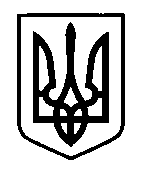 УКРАЇНАПрилуцька міська радаЧернігівська областьУправління освіти  Про звільнення учнів від навчальних занять      Відповідно до подання отамана козацького куреня імені  Івана Сірка Зінченка Р.О.  від 11.03.2016 року у зв’язку з участю учнів ЗНЗ у міському святі-ярмарку «Проводи зими-зустріч весни»,  НАКАЗУЮ:Звільнити від навчальних занять 12 березня 2016 року  наступних учнів ЗНЗ:Колосова Іллю – ЗОШ № 9, 5-БВільчика Вітю - ЗОШ № 9, 5-БШацького Нікіту - ЗОШ № 6, 6-БХандабоких Іллю - ЗОШ № 14, 4-ББойка Максима - ЗОШ № 13, 5Більченка Романа - ЗОШ № 2, 7Паску Женю - ЗОШ № 2, 5Шевченка Вову – ЗОШ № 6, 7Цівина Івана – ЗОШ № 6, 5Кричковського  Івана – ЗОШ № 2, 7Ладигіна Женю – гімназія №1, 8-В Білича Тимура – ЗОШ №14, 5 Самойленка Сашу – ЗОШ №14, 5 Ковалівського Богдана – ЗОШ №12, 8Святного Ростислава – ЗОШ №12, 8Директорам видати відповідні накази по закладах освіти.Контроль за виконанням наказу покласти на головного спеціаліста управління освіти Колошко О.П.Начальник управління освіти				           С.М. ВОВК11 березня  2016 р.НАКАЗм. Прилуки№87 